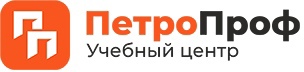 Методичка поиска данных о выданных дипломах в ФИС ФРДОВы можете проверить данные о выданных документах на сайте Федеральной службы по надзору в сфере образования и науки obrnadzor.gov.ru. Для этого Вам необходимо на сайте obrnadzor.gov.ru зайти в раздел ФРДО → СЕРВИС ПОИСКА СВЕДЕНИЙ О ДОКУМЕНТАХ ОБ ОБРАЗОВАНИИ (в нижней части страницы) → заполнить данные:→ ввести в поле буквы и цифры с рисунка → поиск.Хотим обратить Ваше внимание, что в п. 6 Постановления правительства № 825 от 31.05.2021 г. установлены сроки внесения данных в ФИС ФРДО образовательными организациями: «лицам, освоившим иные образовательные программы, подлежат внесению в информационную систему в течение 60 дней со дня выдачи указанных документов». Но наш образовательный центр публикует данные каждую пятницу текущей недели (если нет сбоев в самой системе ФИС ФРДО)Уровень образования Выбрать «Дополнительное профессиональное образование»Название образовательной организации Выбрать наш образовательный центр АНО ДПО «ОЦ «ПетроПроф» (можно ввести просто ПетроПроф, и система сама Вам покажет полное название)ФамилияУказать вашу фамилиюСерия бланкаУказать серию «ПП»Номер бланкаУказать номер, указанный в дипломе рядом с серией бланка например: 00702067Регистрационный номерУказать номер состоящий из 12 цифр, например: 220800000469Дата выдачиУказать дату выдачи диплома